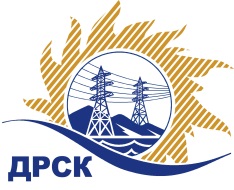 Акционерное Общество«Дальневосточная распределительная сетевая  компания»ПРОТОКОЛ № 361/УР-РЗакупочной комиссии по рассмотрению заявок открытого электронного запроса предложений на право заключения договора на выполнение работ «Ремонт МПУ ПС Ромны, ПС Новотроицкая» для нужд филиала АО «ДРСК» «Амурские электрические сети» (закупка 1009 раздела 1.1. ГКПЗ 2017 г.)ПРИСУТСТВОВАЛИ: члены постоянно действующей Закупочной комиссии АО «ДРСК»  2-го уровня.ВОПРОСЫ, ВЫНОСИМЫЕ НА РАССМОТРЕНИЕ ЗАКУПОЧНОЙ КОМИССИИ: О  рассмотрении результатов оценки заявок Участников.Об отклонении заявки Участника ООО "ПРОМЕТЕЙ +".Об отклонении заявки Участника ООО "СтройАльянс".Об отклонении заявки Участника ООО "ПОДРЯДЧИК ДВ".О признании заявок соответствующими условиям запроса предложений.О предварительной ранжировке заявок.О проведении переторжки.РЕШИЛИ:По вопросу № 1Признать объем полученной информации достаточным для принятия решения.Утвердить цены, полученные на процедуре вскрытия конвертов с предложениями участников открытого запроса предложений.По вопросу № 2Отклонить заявку Участника ООО "ПРОМЕТЕЙ +" (675000, Россия, Амурская обл., г. Благовещенск, ул. Мухина, д. 150) от дальнейшего рассмотрения на основании подпункта в) пункта 2.8.2.5 Документации о закупке, как не содержащую документов, требуемых в соответствии с условиями Документации о закупке.  По вопросу № 3Отклонить заявку Участника ООО "СтройАльянс" (675000, Россия, Амурская обл., г. Благовещенск, ул. Ленина, д. 196, корп. А, оф. 17) от дальнейшего рассмотрения на основании подпункта в) пункта 2.8.2.5 Документации о закупке, как не содержащую документов, требуемых в соответствии с условиями Документации о закупке.  По вопросу № 4Отклонить заявку Участника ООО "ПОДРЯДЧИК ДВ" (675018, Россия, Амурская обл., п. Моховая падь, лит. 1, кв. 53) от дальнейшего рассмотрения на основании подпункта в) пункта 2.6.1.4 Документации о закупке, как не соответствующую последней ценовой ставке.  По вопросу № 5Признать заявки ООО "Прометей" (675000 Амурская обл. г. Благовещенск ул. Островского, дом 65, помещение 6), ООО "ЭК "СВЕТОТЕХНИКА" (675029, Россия, Амурская обл., г. Благовещенск, ул. Артиллерийская, д. 116), ООО "ДЭМ" (676450, Россия, Амурская область, г.Свободный, ул. Шатковская, 126)  соответствующими условиям закупки.По вопросу № 6Утвердить предварительную ранжировку предложений Участников:По вопросу № 7Провести переторжку. Допустить к участию в переторжке предложения следующих участников: ООО "Прометей" (675000 Амурская обл. г. Благовещенск ул. Островского, дом 65, помещение 6), ООО "ЭК "СВЕТОТЕХНИКА" (675029, Россия, Амурская обл., г. Благовещенск, ул. Артиллерийская, д. 116), ООО "ДЭМ" (676450, Россия, Амурская область, г.Свободный, ул. Шатковская, 126).  Определить форму переторжки: заочная.Назначить переторжку на 19.04.2017 в 15:00 час. (благовещенского времени).Место проведения переторжки: электронная торговая площадка www.b2b-energo.ru  Ответственному секретарю Закупочной комиссии уведомить участников, приглашенных к участию в переторжке, о принятом комиссией решенииОтветственный секретарь Закупочной комиссии  2 уровня АО «ДРСК»                                                  ____________________       М.Г.ЕлисееваЧувашова О.В.(416-2) 397-242г. Благовещенск«18» апреля 2017№Наименование участника и его адресПредмет заявки на участие в запросе предложений1ООО "ПРОМЕТЕЙ +" (675000, Россия, Амурская обл., г. Благовещенск, ул. Мухина, д. 150)Заявка, подана 16.03.2017 в 13:33
Цена: 5 160 608,93 руб. (НДС не облагается)2ООО "Прометей" (675000 Амурская обл. г. Благовещенск ул. Островского, дом 65, помещение 6)Заявка, подана 21.03.2017 в 10:48
Цена: 5 650 908,07 руб. (НДС не облагается)3ООО "СтройАльянс" (675000, Россия, Амурская обл., г. Благовещенск, ул. Ленина, д. 196, корп. А, оф. 17)Заявка, подана 22.03.2017 в 11:47
Цена: 6 690 430,08 руб. (цена без НДС: 5 669 856,00 руб.)4ООО "ЭК "СВЕТОТЕХНИКА" (675029, Россия, Амурская обл., г. Благовещенск, ул. Артиллерийская, д. 116)Заявка, подана 23.03.2017 в 03:27
Цена: 6 690 430,08 руб. (цена без НДС: 5 669 856,00 руб.)5ООО "ПОДРЯДЧИК ДВ" (675018, Россия, Амурская обл., п. Моховая падь, лит. 1, кв. 53)Заявка: Ремонт МПУ ПС Ромны, ПС Новотроицкая, филиал АЭС, подана 18.03.2017 в 14:52
Цена: с руб. (НДС не облагается)6ООО "ДЭМ" (676450, Россия, Амурская область, г.Свободный, ул. Шатковская, 126)Заявка: подана 20.03.2017 в 09:52
Цена: 6 690 600,00 руб. (цена без НДС: 5 670 000,00 руб.)Основания для отклоненияВ заявке участника отсутствуют следующие документы:Устав (в случае если скан какого-либо документа представлен в нечитаемом виде, данный документ считается не представленным, п. 2.4.2.10 Документации о закупке)Документы, заявленные в п.7.2 Технического задания, подтверждающие квалификацию (допуск) персонала – копии удостоверений на допуск к работе в электроустановках.Документы, заявленные в п.7.3 Технического задания, подтверждающие наличие материально-технических ресурсов -  копии ПТС, ПСМ, договоров аренды либо протоколов о намерениях. Предоставлены договора с истекшим сроком аренды автокрана КАТО КR-10Н и грузового самосвала Камаз-55102.Документ, заявленный в п.7.1 Технического задания Свидетельство СРО о допуске к видам работ утвержденным Приказом министерства регионального развития РФ от 30.12.2009 г. № 624. Участник предполагает выполнение работ требующих наличия допуска выполнить силами субподрядной организации ООО "КОМЭН". Предоставленное указанным обществом свидетельство о допуске к определенному виду работ в области пожарной безопасности и сопутствующих видов работ не подтверждает допуска к видам работ утвержденным Приказом министерства регионального развития РФ от 30.12.2009 г. № 624. Свидетельством подтверждается допуск к "...сопутствующим видам работ не влияющих на безопасность объектов капитального строительства", в то время как требуется наличие свидетельства о допуске к видам работ, которые оказывают влияние на безопасность объектов капитального строительства.Основания для отклоненияВ заявке участника отсутствуют следующие документы:Выписка из ЕГРЮЛ, так как предоставленная выписка не имеет квалифицированной электронной подписи, либо собственноручной подписи должностного лица налогового органа и заверенной печатью налогового органа, не заверена нотариально, выдана по состоянию на 14.12.2016 г., что позднее 1 (одного) месяца до даты окончания подачи заявок на участие в закупке. Таким образом, предоставленный документ не соответствует требованиям п. 2.5.5.1 пп. а), п. 2.4.2.7 Документации о закупке.Документы, заявленные в п.7.2 Технического задания, подтверждающие квалификацию (допуск) персонала – копии удостоверений на допуск к работе в электроустановках.Документ, заявленный в п.7.1 Технического задания Свидетельство СРО о допуске к видам работ утвержденным Приказом министерства регионального развития РФ от 30.12.2009 г. № 624.Основания для отклоненияИтоговая стоимость заявки в сканированных документах не соответствует последнему по времени ценовому предложению, объявленному участником в Системе b2b-esv, что не соответствует п. 2.6.1.4 в котором указано, что итоговая стоимость заявки в сканированных документах указывается в строгом соответствии с последним по времени ценовым предложением, объявленным Участником в Системе b2b-esv.Место в предварительной ранжировкеНаименование участника и его адресЦена заявки  на участие в закупке, руб.Итоговая оценка предпочтительности заявок1 местоООО "Прометей" (675000 Амурская обл. г. Благовещенск ул. Островского, дом 65, помещение 6)5 650 908,07 руб. (НДС не облагается)0,522 местоООО "ЭК "СВЕТОТЕХНИКА" (675029, Россия, Амурская обл., г. Благовещенск, ул. Артиллерийская, д. 116)6 690 430,08 руб. (цена без НДС: 5 669 856,00 руб.)0,343 местоООО "ДЭМ" (676450, Россия, Амурская область, г.Свободный, ул. Шатковская, 126)6 690 600,00 руб. (цена без НДС: 5 670 000,00 руб.)0,10